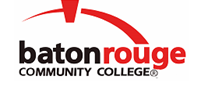 Baton Rouge Community CollegeAcademic Affairs Master SyllabusDate Approved:	2 February 2023Term and Year of Implementation:	Spring 2023Course Title:	The Nature of MathematicsBRCC Course Rubric:	MATH 1003Previous Course Rubric:	     Lecture Hours per week-Lab Hours per week-Credit Hours:	3-0-3Per semester:  Lecture Hours-Lab Hours-Instructional Contact Hours:	45-0-45Louisiana Common Course Number:	CMAT 1204CIP Code:	27.0101Course Description:	Covers logic, the algebra of logic, computers, and number systems; networks and combinatorics; probability and statistics. This course is for students majoring in liberal arts and social sciences.Prerequisites:		Appropriate mathematics placement test scoreCo-requisites:		NoneSuggested Enrollment Cap:	40Learning Outcomes.  Upon successful completion of this course, the students will be able to:1.	Apply basic concepts from set theory and graph theory to solve problems from real life.2.	Develop techniques to evaluate arguments and compound statements using algebraic logic.3.	Apply selected topics related to statistics and probability to improve decision making through an understanding of expected value and statistical normalcy.General Education Learning Outcome(s):  This course supports the development of competency in the following area(s).  Students will:Use processes and models to solve quantitative problems. (General Education Competency:  Quantitative and Symbolic Reasoning)Assessment Measures.  Assessment of all learning outcomes will be measured using the following methods:1.	Instructor-created exams and homework2.	A comprehensive departmental final exam will be givenInformation to be included on the Instructor’s Course Syllabi:Disability Statement:  Baton Rouge Community College seeks to meet the needs of its students in many ways.  See the Office of Disability Services to receive suggestions for disability statements that should be included in each syllabus.Grading: The College grading policy should be included in the course syllabus.  Any special practices should also go here.  This should include the instructor’s and/or the department’s policy for make-up work.  For example in a speech course, “Speeches not given on due date will receive no grade higher than a sixty” or “Make-up work will not be accepted after the last day of class”.Attendance Policy:  Include the overall attendance policy of the college.  Instructors may want to add additional information in individual syllabi to meet the needs of their courses.General Policies: Instructors’ policy on the use of things such as beepers and cell phones and/or hand held programmable calculators should be covered in this section.Cheating and Plagiarism:  This must be included in all syllabi and should include the penalties for incidents in a given class.  Students should have a clear idea of what constitutes cheating in a given course.Safety Concerns:  In some courses, this may be a major issue.  For example, “No student will be allowed in the lab without safety glasses”.  General statements such as, “Items that may be harmful to one’s self or others should not be brought to class”.Library/ Learning Resources:  Since the development of the total person is part of our mission, assignments in the library and/or the Learning Resources Center should be included to assist students in enhancing skills and in using resources.  Students should be encouraged to use the library for reading enjoyment as part of lifelong learning.Expanded Course Outline:I.	Problem Solving and Critical ThinkingA.	Inductive and Deductive ReasoningB.	Estimation and GraphsC.	Problem SolvingII.	Set TheoryA.	Basic Set ConceptsB.	Venn Diagrams and SubsetsC.	Venn Diagrams and Set OperationsD.	Set Operations and Venn Diagrams with Three SetsE.	Surveys and Cardinal NumbersIII.	LogicA.	Statements, Negations, and Quantified StatementsB.	Compound Statements and ConnectivesC.	Truth Tables for Negation, Conjunction, and DisjunctionD.	Truth Tables for the Conditional and BiconditionalE.	Equivalent Statements, Conditional Statements, and De Morgan’s LawsF.	Arguments and Truth TablesG.	Arguments and Euler DiagramsIV.	Counting Methods and ProbabilityA.	The Fundamental Counting Principle (FCP)B.	PermutationsC.	CombinationsD.	Fundamentals of ProbabilityE.	Probability with the FCP, Permutations, and CombinationsF.	Events Involving Not and Or; OddsG.	Events Involving And; Conditional ProbabilityH.	Expected ValuesV.	StatisticsA.	Sampling, Frequency Distribution, and GraphsB.	Measures of Central TendencyC.	Measures of DispersionD.	The Normal DistributionE.	Scatter Plots, Correlation, and Regression Lines